                                                                ПОСТАНОВЛЕНИЕ                               проект                             Главы муниципального образования«Натырбовское сельское поселение»«  » декабря  2020 г.                                              №   .                                              с.НатырбовоОб утверждении муниципальной  программы  «Противодействие коррупции на территории муниципального образования    «Натырбовское сельское поселение»  на  2021 год»            В соответствии с  Федеральными законами от 25.12.2008года № 273-ФЗ «О противодействии коррупции»,       от 6 октября 2003 года № 131-ФЗ «Об общих принципах организации местного самоуправления в Российской Федерации», от 02.03.2007 года № 25-ФЗ « О муниципальной службе в Российской Федерации», Законом Республики Адыгея от 08.04.2008г. № 166 «О муниципальной службе в Республике Адыгея»,  Указом Президента Российской Федерации от 29.06.2018г. № 378 « О Национальном   плане  противодействия  коррупции на 2018-2020 годы»,  ст.179 Бюджетного кодекса РФ, руководствуясь Уставом муниципального образования   «Натырбовское сельское поселение»                                                                              П О С Т А Н О В Л Я Ю :Утвердить муниципальную  программу  «Противодействие коррупции на территории муниципального образования «Натырбовское сельское поселение» на 2021 год» (приложение № 1). Утвердить план мероприятий по реализации муниципальной  программы «Противодействие коррупции на территории муниципального образования «Натырбовское сельское поселение» на  2021 год» (приложение № 2). Настоящее Постановление  обнародовать на информационном стенде в администрации            поселения  и разместить  на  официальном сайте администрации в сети Интернет  по            адресу: //adm-natyrbovo.ru//Настоящее Постановление вступает в силу со дня его обнародования.Глава муниципального образования«Натырбовское сельское поселение»                                    Н.В. Касицына                                                                                                            Приложение № 1                                                                                                   к Постановлению главы                                                                                   муниципального образования                                                                                           «Натырбовское сельское поселение»                                                                                от «  » декабря 2020 года №                                         Муниципальная  программа  «Противодействие коррупции на территории муниципального образования «Натырбовское сельское поселение» на  2021 год»1. Содержание проблемы и обоснование необходимости ее решения программными методами.Коррупция, являясь неизбежным следствием избыточного администрирования со стороны государственных, муниципальных служащих, получила широкое распространение, приобрела массовый, системный характер и высокую общественную опасность. Подменяя публично-правовые решения и действия коррупционными отношениями, основанными на удовлетворении в обход закона частных противоправных интересов, она оказывает разрушительное воздействие на структуры власти и управления, становится существенным тормозом экономического и социального развития, препятствует успешной реализации приоритетных национальных проектов.Актуальность проблемы профилактики коррупции обусловлена высокой степенью общественной опасности коррупции. В результате  совершенствования коррупционных правонарушений подрывается авторитет и интересы публичной власти, причиняется значительный материальный ущерб, ущемляются права и законные интересы граждан, а в целом –интересы общества и государства.Поскольку коррупция может проявляться при доступе (отсутствии доступа) к определенной информации, возникает необходимость совершенствовать технологии доступа общественности к информационным потокам. Решить эту проблему возможно только в результате последовательной, системной, комплексной работы по разработке и внедрению новых правовых, организационных, информационных и иных механизмов противодействии. В целях эффективного решения задач по вопросам противодействия коррупции необходимо объединение усилий институтов гражданского общества, координация деятельности государственных органов Республики Адыгея, взаимодействие с федеральными государственными органами и органами местного самоуправления. Для этого требуется программно-целевой подход, а также проведение организационных мероприятий в этом направлении,  в соответствии с разработанным планом  по реализации настоящей программы.Реализация Программы позволит продолжить работу по внедрению правовых, организационных и иных механизмов профилактики коррупции, повышению прозрачности деятельности органов местного самоуправления.2. Основные цели и задачи программыГлавные цели муниципальной  программы противодействии коррупции: – проведение эффективной политики по предупреждению коррупции на уровне местного самоуправления;                                                                                                                                            - снижение уровня коррупции, её влияния на активность и эффективность  органов местного самоуправления муниципального образования «Натырбовское  сельское поселение», на повседневную жизнь граждан;                                                                                                                                           - снижение уровня коррупции, ее проявлений во всех сферах жизнедеятельности общества;             - укрепление доверия жителей муниципального образования к органу местного самоуправления муниципального образования;                                                                                                                     -активное привлечение общественных организаций и средств массовой информации к деятельности по противодействию коррупции, обеспечению открытости и доступности информации о деятельности органов местного самоуправления.Для достижения указанных целей требуется решение следующих задач:- устранение условий, порождающих коррупцию;                                                                                    - совершенствование правового регулирования в сфере противодействия коррупции на территории муниципального образования «Натырбовское  сельское поселение»;                                                    - создание системы противодействия коррупции;                                                                                     - организация антикоррупционного мониторинга, просвещения и пропаганды;                                       -обеспечение прозрачности деятельности администрации муниципального образования «Натырбовское  сельское поселение»;                                                                                                          - формирование антикоррупционного общественного сознания;                                                            - обеспечение единообразного применения законодательства Российской Федерации о противодействии коррупции в целях повышения эффективности механизмов предотвращения и урегулирования конфликта интересов;                                                                                                       - повышение эффективности просветительских, образовательных и иных мероприятий, направленных на формирование антикоррупционного поведения муниципальных служащих, популяризацию в обществе антикоррупционных стандартов и развитие общественного правосознания;3. Оценка эффективности социально-экономических последствий от реализации ПрограммыРеализация Программы, в силу ее специфики и ярко выраженного социально-профилактического характера, окажет значительное влияние на стабильность общества, состояние защищенности граждан и общества от преступных посягательств, а также обеспечит дальнейшее совершенствование форм и методов организации противодействия коррупции в муниципальном образовании «Натырбовское  сельское поселение». Реализация Программы и принятие нормативных правовых актов по вопросам противодействия коррупции на территории муниципального образования «Натырбовское  сельское поселение», к 2021 году позволят добиться позитивного изменения ситуации, связанной с коррупционными проявлениями.При этом системное проведение антикоррупционных экспертиз нормативных правовых актов администрации муниципального образования «Натырбовское  сельское поселение» и их проектов, а также привлечение в установленном порядке представителей институтов гражданского общества, общественных организаций к проведению независимой антикоррупционной экспертизы нормативных правовых актов муниципального образования «Натырбовское  сельское поселение» не позволит создать предпосылки и условия для проявления коррупциногенных факторов.Реальную эффективность реализации Программы позволит оценить результат проведения мониторинга общественного мнения. Предполагается, что доля опрошенных граждан, которые лично сталкивались с проблемой коррупции, к 2021 году сократится.Реализация мероприятий Программы позволит увеличить долю граждан, удовлетворенных информационной открытостью муниципального образования «Натырбовское сельское поселение». К числу ожидаемых показателей эффективности и результативности Программы по группе социально значимых результатов относятся следующие показатели:- создание эффективной системы противодействия коррупции;- снижение социальной напряженности в обществе, обусловленной проявлениями коррупции;- создание условий для снижения правового нигилизма населения, формирования антикоррупционного общественного мнения и нетерпимости к коррупционному поведению;- создание дополнительных условий для обеспечения прозрачности деятельности администрации муниципального образования «Натырбовское сельское поселение».Методика оценка эффективности реализации Программы производится в соответствии с целевыми индикаторами и показателями характеризующие ход реализации  программы.4. Методика оценки эффективности реализации муниципальной  программыОценка эффективности реализации муниципальной программы «Противодействие коррупции в муниципальном образовании «Натырбовское сельское поселение» на 2021 год» (далее – Программа) осуществляется администрацией муниципального образования «Натырбовское сельское поселение» путем установления степени достижения ожидаемых результатов, а также сравнения текущих значений показателей (индикаторов) с их целевыми значениями.Оценка эффективности реализации Программы осуществляется ежегодно в течение всего срока реализации Программы и в целом по окончании ее реализации.Эффективность реализации Программы с учетом финансирования оценивается путем соотнесения степени достижения основных целевых показателей (индикаторов) Программы с уровнем ее финансирования.Комплексный показатель эффективности рассчитывается по формуле[ФОРМУЛА]где N – общее число целевых показателей (индикаторов);- плановое значение n-го целевого показателя (индикатора);- текущее значение n-го целевого показателя (индикатора);- плановая сумма финансирования Программы;- сумма финансирования (расходов) на текущую дату.Для расчета комплексного показателя эффективности R используются все целевые показатели (индикаторы), приведенные в Программе.При значении комплексного показателя эффективности реализации Программы R от 80 до 100% и более эффективность реализации Программы признается высокой, при значении менее 80% – низкой.Ресурсное обеспечение ПрограммыОбщий объем финансирования Программных мероприятий за счет средств  бюджета муниципального образования «Натырбовское сельское поселение» составляет  2,0 тыс. рублей.                                                                                                                           Приложение № 2                                                                                                   к Постановлению главы                                                                                   муниципального образования                                                                                           «Натырбовское сельское поселение»                                                                                от  «  » декабря  2020 года №                                                                                                                                                                    План мероприятий                                                                                                                                   по реализации муниципальной программы
«Противодействие коррупции на территории муниципального образования
«Натырбовское сельское поселение» на 2021 год»УРЫСЫЕ ФЕДЕРАЦИЕАДЫГЭ РЕСПУБЛИКМУНИЦИПАЛЬНЭ  ГЪЭПСЫКIЭ ЗИIЭ «НАТЫРБЫЕ  КЪОДЖЭ ПСЭУПI»385434 с. Натырбово,ул. Советская № 52тел./факс 9-76-69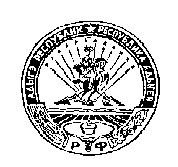 РОССИЙСКАЯ ФЕДЕРАЦИЯРЕСПУБЛИКА АДЫГЕЯМУНИЦИПАЛЬНОЕ ОБРАЗОВАНИЕ«НАТЫРБОВСКОЕ СЕЛЬСКОЕ ПОСЕЛЕНИЕ»385434 с. Натырбово, ул. Советская № 52тел./факс 9-76-69Паспорт ведомственной целевой  программыПаспорт ведомственной целевой  программыСроки    реализации ведомственной целевой программы2021 год в один этапРазработчик ведомственной целевой программыРабочая группа из специалистов администрации муниципального образования «Натырбовское  сельское поселение» Участники ведомственной целевой программыМуниципальные служащие муниципального образования «Натырбовское  сельское поселение»Наименование государственной Программы Российской Федерации, или наименование подпрограммы государственной Программы Российской Федерации, или наименование непрограммного направления деятельности.- Постановление Правительства Российской Федерации от 19.04.2005г. № 239 « Об утверждении положения о разработке, утверждении и реализации ведомственных целевых программ»;                                                                       - Федеральный закон от 25.12.2008 № 273-ФЗ «О противодействии коррупции»;                                                                                                       - Указ Президента Российской Федерации от 29.06.2018г. № 378 « О Национальном   плане  противодействия  коррупции на 2018-2020 годы».  Реквизиты документа, которым утверждена ведомственная целевая программаПостановление главы муниципального образования «Натырбовское  сельское поселение» от  декабря 2020г.  №  Цели ведомственной целевой программы и их значения по годам реализации- Снижение уровня коррупции, её влияния на активность и эффективность  органов местного самоуправления муниципального образования «Натырбовское  сельское поселение», на повседневную жизнь граждан;                                                                                           -   Укрепление доверия жителей муниципального образования «Натырбовское сельское поселение» к местному самоуправлению;                                                                            - Привлечение общественных организаций к деятельности по противодействию коррупции в муниципальном образовании «Натырбовское  сельское поселение», обеспечению открытости и доступности информации о деятельности органов местного самоуправления.;                                                      - Предупреждение коррупционных правонарушений.Задачи ведомственной целевой программы - Обеспечение единообразного применения законодательства Российской Федерации о противодействии коррупции в целях повышения эффективности механизмов предотвращения и урегулирования конфликта интересов;                                         - Повышение эффективности просветительских, образовательных и иных мероприятий, направленных на формирование антикоррупционного поведения муниципальных служащих, популяризацию в обществе антикоррупционных стандартов и развитие общественного правосознания;                                                                                  - Обеспечение ответственности за коррупционные правонарушения в порядке, предусмотренном действующим законодательством;                                                                        -  Вовлечение гражданского общества в реализацию антикоррупционной политики;                  Параметры финансового обеспечения реализации ведомственной целевой программы.Общий объем необходимых финансовых средств для реализации Программы из бюджета муниципального образования «Натырбовское  сельское поселение» 2.000 (две тысячи  рублей) на 2021 год. №п/пНаименованиемероприятияСроквыполненияОтветственные исполнителиОбъем финансирования  (тыс. руб.)123451.Проведение антикоррупционной экспертизы проектов муниципальных нормативных правовых актов администрации МО «Натырбовское сельское поселение» постоянноВедущий специалист администрации МО «Натырбовское сельское поселение» по правовым вопросам Шеверденко И.Н.Без финансирования2.Проведение антикоррупционной экспертизы действующих муниципальных нормативных правовых актов администрации МО «Натырбовское сельское поселение»постоянноВедущий специалист администрации МО «Натырбовское сельское поселение» по правовым вопросам  Шеверденко И.Н.Без финансирования3.Внесение изменений в действующие муниципальные нормативные правовые акты администрации МО «Натырбовское сельское поселение», в которых выявлены коррупционные факторыпо мере выявленияВедущий специалист администрации МО «Натырбовское сельское поселение» по правовым вопросам Шеверденко И.Н.Без финансирования4.Направление муниципальных нормативных правовых актов МО «Натырбовское сельское поселение» и сведений об их опубликовании в Комитет Республики Адыгея по взаимодействию с органами местного самоуправления; организация рассмотрения представлений и экспертных заключений на муниципальные нормативные правовые акты МО «Натырбовское сельское поселение»постоянноВедущий специалист администрации МО «Натырбовское сельское поселение» по правовым вопросам Шеверденко И.Н.Без финансирования5.Осуществление экспертизы жалоб и обращений граждан, поступающих в администрацию МО «Натырбовское сельское поселение», с точки зрения наличия сведений о фактах коррупции и проверки наличия фактов, указанных в обращенияхпо мере поступленияСпециалист 1 категории МО «Натырбовское сельское поселение» по общим вопросам         Репухова Н.В.Без финансирования6.Проведение проверок целевого использования имущества, находящегося в муниципальной собственности и переданного в аренду, безвозмездное пользование.В течение  2021годаГлавный специалист администрации МО «Натырбовское сельское поселение по финансовым вопросам и бухгалтерскому учёту      Чарунова Л.А.Без финансирования7.Осуществление контроля за исполнением залоговых обязательств по договорам купли-продажи объектов муниципальной собственности, приватизированных в рассрочку в соответствии с Федеральным законом от 22.07.2008 № 159-ФЗ «Об особенностях отчуждения недвижимого имущества, находящегося в государственной собственности субъектов Российской Федерации или в муниципальной собственности и арендуемого субъектами малого и среднего предпринимательства, и о внесении изменений в отдельные законодательные акты Российской Федерации»В течение  2021годаГлавный специалист администрации МО «Натырбовское сельское поселение по финансовым вопросам и бухгалтерскому учёту      Чарунова Л.А.Без финансирования8.Осуществление контроля на всех стадиях  исполнения муниципального заказаВ течение  2021годаГлавный специалист администрации МО «Натырбовское сельское поселение» по земельным и имущественным вопросам Молчанов А.В.Без финансирования9.Организация и проведение инвентаризации муниципального имущества в целях повышения эффективности его использования4 квартал 2021 г.Главный специалист администрации МО «Натырбовское сельское поселение по финансовым вопросам и бухгалтерскому учёту      Чарунова Л.А.Без финансирования10.Обеспечение открытости и прозрачности сделок об отчуждении муниципального имущества в порядке приватизации, о передаче муниципального имущества в пользованиепостоянноГлавный специалист администрации МО «Натырбовское сельское поселение» по земельным и имущественным вопросам Молчанов А.В.Без финансирования11.Организация письменного ознакомления граждан, поступающих на муниципальную службу в администрацию МО «Натырбовское сельское поселение» с Федеральными законами от 02.03.2007 № 25-ФЗ «О муниципальной службе в Российской Федерации», от 25.12.2008 № 273-ФЗ «О противодействии коррупции», Законом Республики Адыгея от 08.04.2008г. № 166 «О муниципальной службе в Республике Адыгея».При поступлении на муниципальную службу в администрациюСпециалист 1 категории МО «Натырбовское сельское поселение» по общим вопросам         Репухова Н.В.Без финансирования12.Проведение проверок персональных данных муниципальных служащих и граждан, поступающих на муниципальную службу в администрацию МО «Натырбовское сельское поселение», на соответствие квалификационным требованиям, предъявляемым к уровню профессионального образования, стажу муниципальной службы, установленным действующим законодательством.постоянноВедущий специалист администрации МО «Натырбовское сельское поселение» по правовым вопросам Шеверденко И.Н.Без финансирования13.Формирование на конкурсной основе кадрового резерва на должности муниципальной службы, для замещения вакантных должностей муниципальной службы из сформированного кадрового резерва.1 квартал 2021 г.Ведущий специалист администрации МО «Натырбовское сельское поселение» по правовым вопросам Шеверденко И.Н.Без финансирования14.Разъяснение муниципальным служащим администрации МО «Натырбовское сельское поселение» о своевременном предоставлении  сведений о доходах и расходах, об ошибках которые часто встречаются при заполнении сведений.постоянноСпециалист 1 категории МО «Натырбовское сельское поселение» по общим вопросам         Репухова Н.В.Без финансирования15.Проведение сравнительного анализа  сведений  о доходах, расходах, об имуществе и обязательствах имущественного характера предоставляемых главой, муниципальными служащими  администрации МО «Натырбовское сельское поселение», в целях выявления случаев неполноты и недостоверности таких сведений, установления фактов несоблюдения ими антикоррупционных стандартов.  постоянноСпециалист 1 категории МО «Натырбовское сельское поселение» по общим вопросам         Репухова Н.В.Без финансирования16.Обеспечение организации обучения муниципальных служащих на семинарах или курсах по теме «О противодействии коррупции в органах государственного и муниципального управления»В течение  2021годаГлава администрации МО «Натырбовское сельское поселение»Касицына Н.В.Без финансирования17.Организация деятельности Комиссии по урегулированию конфликта интересов в администрации МО «Натырбовское сельское поселение»по мере поступления материаловЗаместитель главы администрации МО «Натырбовское сельское поселение»Морозова Е.В.Без финансирования18.Организация предоставления муниципальных услуг в соответствии с утвержденными административными регламентамипостоянноСпециалисты администрации МО «Натырбовское сельское поселение», предоставляющие муниципальные услугиБез финансирования19.Обеспечение межведомственного электронного взаимодействия органов местного самоуправления  МО «Натырбовское сельское поселение» с исполнительными органами государственной власти, исполнительными органами государственной власти Республики Адыгея, территориальными органами федеральных органов исполнительной власти, гражданами и организациями в рамках оказания муниципальных (государственных) услугпостоянноГлава администрации МО «Натырбовское сельское поселение»Касицына Н.В.Без финансирования20.Размещение на официальном сайте органов местного самоуправления  МО «Натырбовское сельское поселение» информации о деятельности органов местного самоуправления в соответствии с Федеральным законом от 09.02.2009 № 8-ФЗ «Об обеспечении доступа к информации о деятельности государственных органов и органов местного самоуправления»постоянноГлавный специалист администрации МО «Натырбовское сельское поселение по финансовым вопросам и бухгалтерскому учёту      Чарунова Л.А.Без финансирования21.Рассмотрение вопросов правоприменительной практики по результатам вступивших в силу решений судов о признании недействительными ненормативных правовых актов, незаконными решений и действий (бездействия) органов местного самоуправления и должностных лиц в целях выработки и принятия мер по предупреждению и устранению причин выявленных нарушенийпо полугодиям2021г.Глава администрации МО «Натырбовское сельское поселение»Касицына Н.В.Без финансирования22.Обеспечить контроль за выполнением лицами, замещающими муниципальные должности, муниципальными служащими обязанности сообщать в случаях, установленных федеральными законами, о получении ими подарков в связи с их должностным положением или в связи с исполнением ими служебных обязанностейпостоянноГлава администрации МО «Натырбовское сельское поселение»Касицына Н.В.Без финансирования23.Провести мероприятия по формированию у  муниципальных служащих негативного отношения  к дарению подарков этим служащим в связи с их должностным положением или в  связи с исполнением ими служебных обязанностей1 квартал2021г.Глава администрации МО «Натырбовское сельское поселение»Касицына Н.В.Без финансирования24.По каждому случаю не соблюдения ограничений, запретов и не исполнения обязанностей, установленных в целях противодействия коррупции, нарушения ограничений, касающихся получения подарков и порядка сдачи подарка, осуществлять проверку в соответствии с нормативно правовыми актами  РФ и РА и применять соответствующие меры ответственностив случае не соблюденияи нарушенияограниченийГлава администрации МО «Натырбовское сельское поселение»Касицына Н.В.Без финансирования25.Разработать и осуществить комплекс организационных, разъяснительных и иных мер по недопущению муниципальными служащими поведения, которое может восприниматься окружающими как  обещание или предложения дачи взятки либо как согласие взять взятку или как просьба о даче взятки1 квартал 2021г.Глава администрации МО «Натырбовское сельское поселение»Касицына Н.В.Без финансирования26.Проводить мероприятия по антикоррупционной пропаганде в сельском поселении, информационную и просветительскую работу среди населения сельского поселения. Обеспечить возможности оперативного представления гражданами и организациями информации о фактах коррупции в администрацию сельского поселения посредством:                   - функционирования «горячей линии» и/или «телефонов доверия» по вопросам противодействия коррупции;                            - приема электронных сообщений на электронную почту администрации сельского поселения и на официальном Интернет сайте администрации с обеспечением возможности взаимодействия с заявителем с использованием компьютерных технологий. по полугодиям2021г.Глава администрации МО «Натырбовское сельское поселение»Касицына Н.В.Без финансирования27.Принимать меры по соблюдению лицами, замещающими муниципальные должности, должности муниципальной службы требований Федеральных законов «О контроле за соответствием расходов лиц, замещавших государственные должности, иных лиц их доходам» и «О запрете отдельным категориям лиц открывать и иметь счета (вклады, хранить наличные денежные средства и ценности в иностранных банках, расположенных за пределами Российской федерации»При нарушении требований указанных Федеральных законовГлава администрации МО «Натырбовское сельское поселение»Касицына Н.В.Без финансирования28.Осуществлять публикации информационных материалов о вопросах коррупции в СМИ и на официальном сайте администрации о противодействии коррупции, ее влияние на социально – экономическое развитие территории МО «Натырбовское сельское поселение»по полугодиям2021г.Заместитель главы администрации МО «Натырбовское сельское поселение»Морозова Е.В.Без финансирования29.Обеспечение возможности размещения физическими и юридическими лицами на официальном сайте администрации (жалоб) о ставших им известными  фактах коррупциипостоянноГлавный специалист администрации МО «Натырбовское сельское поселение по финансовым вопросам и бухгалтерскому учёту      Чарунова Л.А.Без финансирования30.Осуществлять контроль за предоставлением сведений об адресах сайтов и (или) страниц сайтов в информационно-телекоммуникационной сети "Интернет", на которых гражданин, претендующий на замещение должности муниципальной службы, муниципальный служащий размещали общедоступную информацию, а также данные, позволяющие их идентифицировать. 2 квартал 2021г.Специалист 1 категории МО «Натырбовское сельское поселение» по общим вопросам         Репухова Н.В.Без финансирования31Организовать изготовление, приобретение буклетов, плакатов, памяток  по противодействию коррупции2 полугодие 2021г.Заместитель главы администрации МО «Натырбовское сельское поселение»Морозова Е.В.2,032повышение эффективности  контроля за соблюдением лицами, замещающими должности муниципальной службы, требований законодательства Российской Федерации и Республики Адыгея о противодействии коррупции, касающихся предотвращения и урегулирования конфликта интересов, в том числе за привлечением таких лиц к ответственности в случае их несоблюдения.постоянноГлава администрации МО «Натырбовское сельское поселение»Касицына Н.В.Без финансирования33повышение эффективности кадровой работы в части, касающейся ведения личных дел лиц, замещающих муниципальные должности и должности муниципальной службы, в том числе контроля за актуализацией сведений, содержащихся в анкетах, представляемых при назначении на указанные должности и поступлении на такую службу, об их родственниках и свойственниках в целях выявления возможного конфликта интересов.постоянноСпециалист 1 категории МО «Натырбовское сельское поселение» по общим вопросам         Репухова Н.В.Без финансирования34ежегодное повышение квалификации муниципальных служащих, в должностные обязанности которых входит участие в противодействии коррупции.ЕжегодноГлава администрации МО «Натырбовское сельское поселение»Касицына Н.В.Без финансирования35обучение муниципальных служащих, впервые поступивших на муниципальную службу для замещения должностей, включенных в перечни, установленные нормативными правовыми актами Российской Федерации и Республики Адыгея, по образовательным программам в области противодействия коррупции.В течение  2021годаГлава администрации МО «Натырбовское сельское поселение»Касицына Н.В.Без финансирования